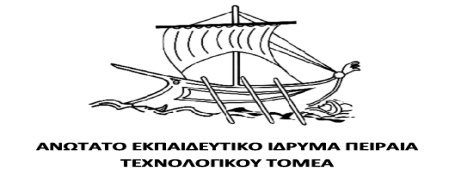 ΣΧΟΛΗ ΔΙΟΙΚΗΣΗΣ ΚΑΙ ΟΙΚΟΝΟΜΙΑΣ
ΤΜΗΜΑ ΔΙΟΙΚΗΣΗΣ ΕΠΙΧΕΙΡΗΣΕΩΝΠ.Μ.Σ. ΔΙΟΙΚΗΣΗ ΕΚΠΑΙΔΕΥΤΙΚΩΝ ΜΟΝΑΔΩΝΑΙΤΗΣΗΕπώνυμο: …………………………………………………….Όνομα:…………………………………………………………Όνομα Πατρός:……………………………………………Ημερομηνία Γέννησης: …/…/……Διεύθυνση:  Οδός – Αριθμός:……………………………………………………..,  Πόλη:…………………………………,  Τ.Κ. ……..Τηλέφωνο Οικίας:……………………………………..,  Τηλέφωνο Εργασίας: ………………………………………Κινητό:……………………………………………….E-mail:…………………………………………Σπουδές:Ημερομηνία :…./…/…..Ο/Η ΑΙΤΩΝ/ΟΥΣΑ……………………..Α/ΑΤίτλος Σπ[ουδών/ΑντικείμενοΊδρυμαΗμερομηνία